Барање 14-1247/1:- Број на иницирани постапки за повреда на право од работен однос – исплата на еднаква плата за еднаква работа врз основа на пол и род, во период од јануари 2017 до декември 2019 година? Ве молам бараните информации расчленете ги по години. - Број на иницирани постапки за повреда на право од работен однос – исплата на еднаква плата за еднаква вредност врз основа на пол и род, во период од јануари 2017 до декември 2019 година. Ве молам бараните информации расчленете ги по години. - Број на донесени мислења со кои се утврдува повреда на правото на исплата на еднаква плата за еднаква работа врз основа на пол и род во период од јануари 2017 до декември 2019. Ве молам бараните информации расчленете ги по години.- Број на донесени мислења со кои се не утврдува повреда на правото на исплата на еднаква плата за еднаква работа врз основа на пол и род во период од јануари 2017 до декември 2019. Ве молам бараните информации расчленете ги по години.- Број на донесени мислења со кои се утврдува повреда на правото на исплата на еднаква плата за еднаква вредност врз основа на пол и род во период од јануари 2017 до декември 2019. Ве молам бараните информации расчленете ги по години.- Број на донесени мислења со кои не се утврдува повреда на правото на исплата на еднаква плата за еднаква вредност врз основа на пол и род во период од јануари 2017 до декември 2019. Ве молам бараните информации расчленете ги по години.- Дали Секторот за еднакви можности ги има детектирано неисплаќањето еднаква плата за еднаква работа и неисплаќањето еднаква плата за еднаква вредност како повреди на начелата на недискриминација и родова рамноправност? Доколку да, какви активности има преземено за превенција и отстранување на истите? Со цел полесно и попрегледно прикажување и расчленување на информациите, во прилог ви праќаме табела во која можете да ни ги доставите бараните информации.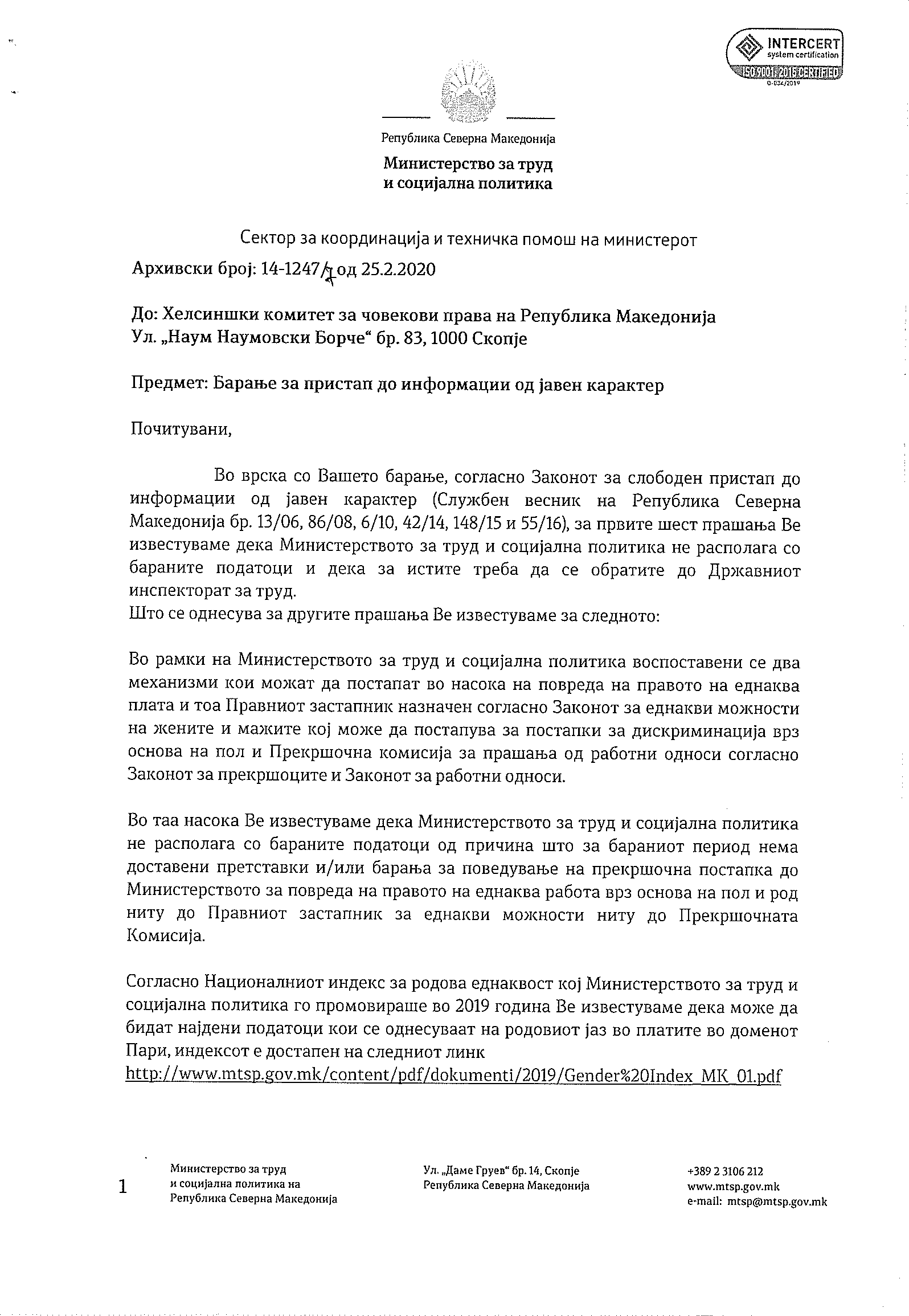 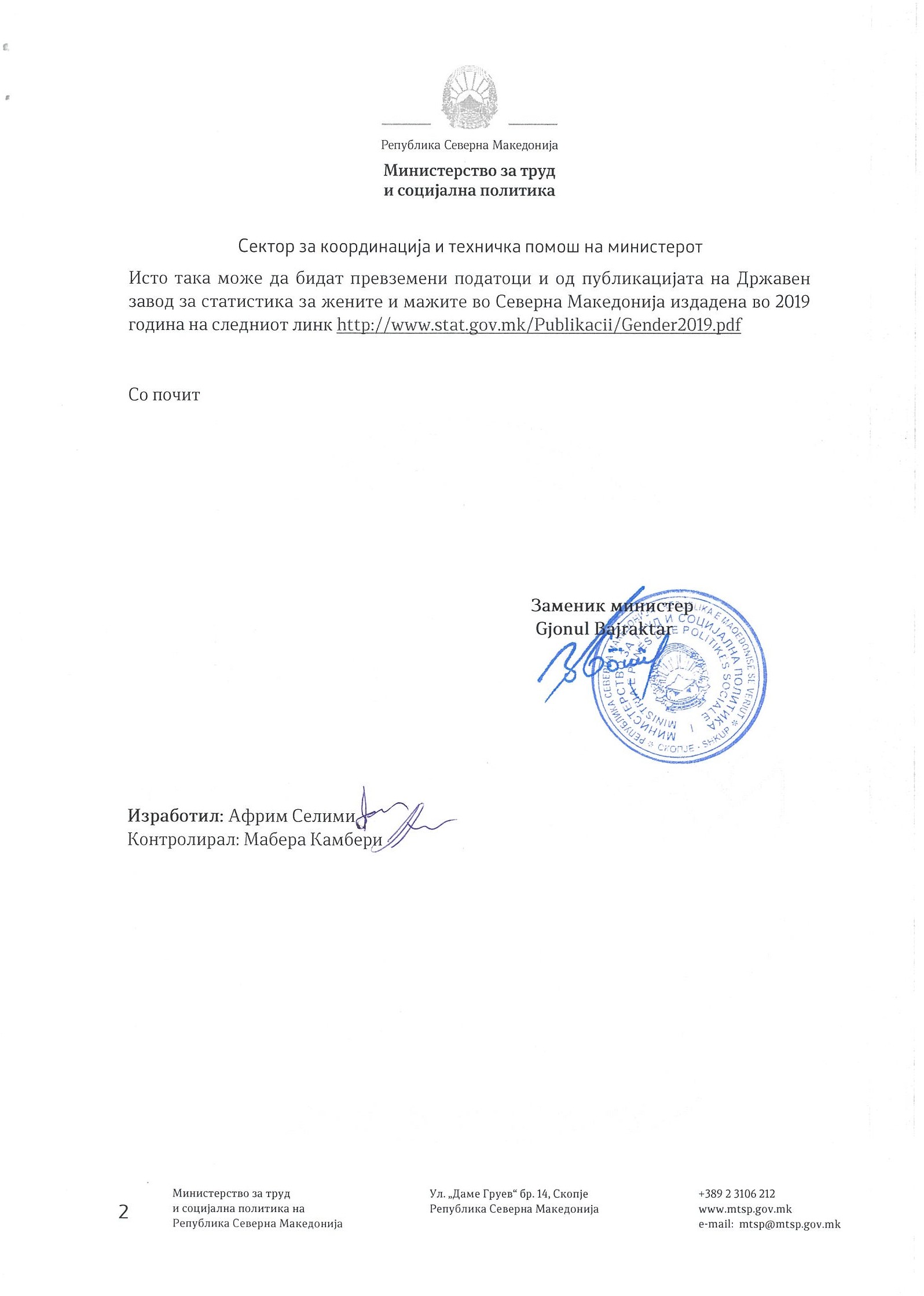 Барани информации од јавен карактер2017 година2018 година2019 годинаБрој на иницирани постапки за повреда на право од работен однос – исплата на еднаква плата за еднаква работа врз основа на пол и родБрој на иницирани постапки за повреда на право од работен однос – исплата на еднаква плата за еднаква вредност врз основа на пол и родБрој на донесени мислења со кои се утврдува повреда на правото на исплата на еднаква плата за еднаква работа врз основа на пол и родБрој на донесени мислења со кои се не утврдува повреда на правото на исплата на еднаква плата за еднаква работа врз основа на пол и родБрој на донесени мислења со кои се утврдува повреда на правото на исплата на еднаква плата за еднаква вредност врз основа на пол и родБрој на донесени мислења со кои не се утврдува повреда на правото на исплата на еднаква плата за еднаква вредност врз основа на пол и род